Handleiding voor dierenwelzijnsorganisaties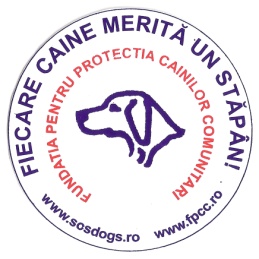 VoorbereidingDoelstelling:bijdragen aan het oplossen zwerfhondenprobleemredden van zwerfhonden door:helpen bestaande opvangherplaatsen honden in het Westencombinatie van oplossen en reddenProbleemanalyse: aantal zwerfhonden, eventueel maximaal draagvlak bepalenherkomst zwerfhondenmate van overlastmate van lijden van de zwerfhondengedrag hondeneigenarentolerantieniveau lokale bevolking ten opzichte van zwerfhondenstatistieken rabiës en bijtincidentenGeografie en demografie:aantal inwonersoppervlakte in vierkante kilometers van gepland werkgebiedaanwezigheid natuurlijke barrières (water, bergen e.d.) in gepland werkgebiedzwerfhondensituatie in naburige gemeententoeristische waarde van gepland werkgebiedNormen en waarden:vaststellen lokale omgangsvormen en gebruikenvaststellen of lokale normen en waarden een werkbare situatie kunnen opleverenmate van bureaucratieaanwezigheid van corruptieWetgeving: indien wetgeving aanwezig, bestuderen ervanimplementatie van wetgevingjurisprudentie dierenmishandelingjurisprudentie schadeloosstellingen bevolkingonder welk ministerie vallen zwerfhonden?welk uitvoerend orgaan is nationaal, provinciaal of lokaal verantwoordelijk?registratie/identificatie huisdierenregistratie/vergunning hondenfokkersLokale autoriteiten:houding ten opzichte van zwerfhondenhuidige bestrijdingsmethodenhuidige uitgaven aan bestrijdingsmethodenhouding ten opzicht van huidige dierenwelzijnsorganisatiesbereidwilligheid tot contractuele samenwerking met dierenwelzijnsorganisaties en kostendelingLokale dierenwelzijnsorganisaties:wie is thans actief met oplossing zwerfhondenproblematiek?wie is thans actief in het opvangen van zwerfhonden?wat zijn de leefomstandigheden binnen deze opvangplekken?wat hebben huidige organisaties tot nu toe bereikt?wat is hun verstandhouding met lokale autoriteiten?wie kunnen eventuele partners worden?is er bereidwilligheid tot samenwerking?wat zijn hun standpunten ten opzichte van abortus en euthanasie?zijn er thans andere buitenlandse organisaties actief?zijn eerdere initiatieven geweest? Zo ja, waarop zijn ze gestrand?Lokale dierenartsen:vaardighedenbereidwilligheid tot samenwerkingVoorbereiding CNVR projectfundraisingbegin met onderzoekbekijk het probleem niet vanuit een West-Europees perspectiefgebruik zakelijke methodes en schakel je emoties even uitga moeilijke vraagstukken niet uit de wegCNR projecten kunnen niet “half” slagenhet heeft geen zin project te starten zonder de financiële en praktische middelenga uit van een budget voor 10 jaarBereid je voor op deze uitspraken“in West Europa hebben jullie het honden- probleem opgelost door ze allemaal te doden” – niet waar, probleem is opgelost door verantwoordelijk huisdierbezit “sorry, wij houden ook van dieren, maar de burgemeester wil geen loslopende honden in de straten”Oradea: na 4 jaar nog slechts 15% van de honden aanwezigBoekarest: in 3 jaar tijd zijn 100.000 straathonden gedood dat meer dan € 5 miljoen heeft gekost. Het aantal straathonden is nog steeds 100.000. “Neuter & Return is illegaal” – vermijd dit door adoptiepapieren te laten tekenen “Buitenlandse dierenartsen mogen hier niet werken”- vermijd dit door consultancy/ observer status“Mobiele kliniek heeft geen vergunning” - gemeente is verantwoordelijk voor te verkrijgen vergunningen“inwoners klagen over overlast honden”- neem klacht serieus en verwijder roedelleider, ook al is klacht niet terecht Praktische tipsstel een 10-jarig contract op met “verstopte” clausuleszorg dat de gemeente geen middelen meer heeft om honden te vangen en te doden door spullen te hurenonze zwakte is onze compassie voor honden: onderhandel vooraf vanuit een sterke (minder emotionele) positievertrouw nooit een politicus of ambtenaar mits hij zijn betrouwbaarheid heeft bewezeninvesteer nooit in het bouwen op gemeentelijke grond of grond niet in eigendomvermijd euthanasie discussie  stem in om het instemmen  heb respect voor ieders argument er is geen goed of fout concentreer zoveel mogelijk op de punten waar wel overeenstemming is vermijd confrontaties met dierenwelzijnfanatiekelingen; zij kunnen project saboteren, maar doen niets in de praktijkopen asielen in plaats van traditioneel gesloten asielenWesterse adoptiecentra niet geschiktbinnen afzienbare tijd overvolle gevangenkampen voor hondenhoud rekening met dumpingen - veiligste methode is mobiele kliniekzoek contact met lokale dierenliefhebberslaat effecten zien van CNVR in digitale overzichtenvermijd conflicten met commerciële dierenartsen – gebruik vouchersysteem vermijd conflicten met hondenverzamelaars – hebben gebrek aan zelfdiscipline en zelfbeheersingvermijd excessieve uitgaven aan operatiesBron: Nathalie Klinge van F.P.C.C.